ZADATAK ZA ČETVRTAK. 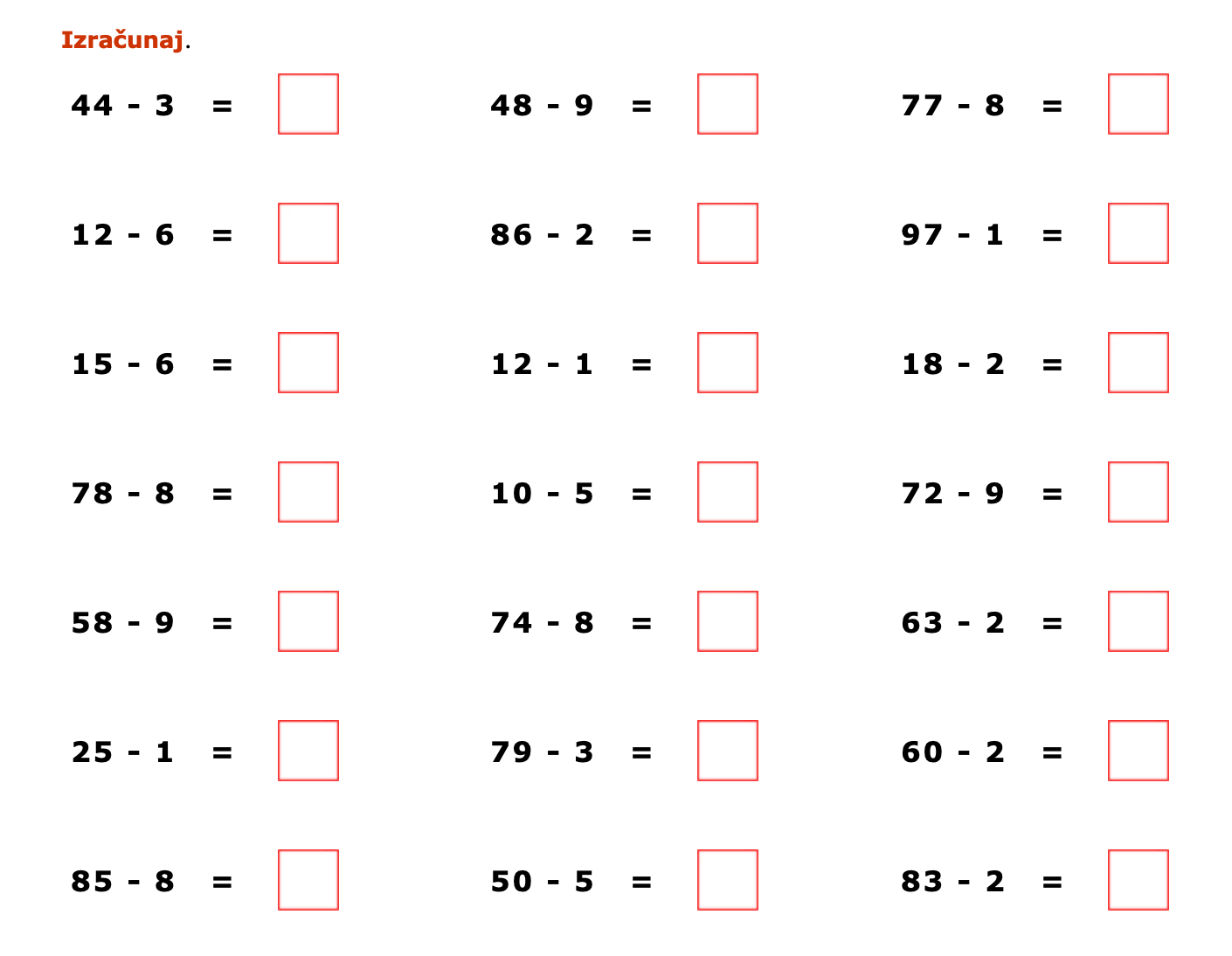 